Міністерство освіти і науки УкраїниНаціональний технічний університет«Дніпровська політехніка»Кафедра економіки та економічної кібернетикиРОБОЧА ПРОГРАМА НАВЧАЛЬНОЇ ДИСЦИПЛІНИ«Інтернет трейдинг та біржові інформаційні системи»Викладачі: доц. Чуріканова Олена ЮріївнаПролонговано: на 2023/2024_ н.р. (О.Ю. Чуріканова) «12» червня 2023р.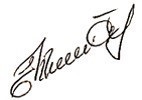                                               (підпис, ПІБ, дата)                                              (підпис, ПІБ, дата)                           на 20__/20__ н.р. __________(___________) «__»___ 20__р.                                         (підпис, ПІБ, дата)ДніпроНТУ «ДП»2022Робоча програма навчальної дисципліни «Інтернет трейдинг та біржові інформаційні системи» для магістрів, що навчаються за галузями знань 05 Соціальні та поведінкові науки, 07 Управління та адміністрування. Спеціальності: 051 Економіка; 071 Облік та оподаткування; 072 Фінанси,  банківська справа та страхування; 075 Маркетинг; 242 Туризм; 291 Міжнародні відносини, суспільні комунікації та регіональні студії/ Нац. техн. ун-т. «Дніпровська політехніка», каф. економіки та економічної кібернетики. – Д. : НТУ «ДП», 2022. – 11 с.Розробник – Чуріканова О.Ю.Робоча програма регламентує:мету дисципліни;дисциплінарні результати навчання, сформовані на основі трансформації очікуваних результатів навчання освітньої програми; базові дисципліни;обсяг і розподіл за формами організації освітнього процесу та видами навчальних занять;програму дисципліни (тематичний план за видами навчальних занять);алгоритм оцінювання рівня досягнення дисциплінарних результатів навчання (шкали, засоби, процедури та критерії оцінювання); інструменти, обладнання та програмне забезпечення;рекомендовані джерела інформації.Робоча програма призначена для реалізації компетентнісного підходу під час планування освітнього процесу, викладання дисципліни, підготовки студентів до контрольних заходів, контролю провадження освітньої діяльності, внутрішнього та зовнішнього контролю забезпечення якості вищої освіти, акредитації освітніх програм у межах спеціальності.Робоча програма буде в пригоді для формування змісту підвищення кваліфікації науково-педагогічних працівників кафедр університету.ЗМІСТ1 МЕТА НАВЧАЛЬНОЇ ДИЦИПЛІНИ	42 ОЧІКУВАНІ ДИСЦИПЛІНАРНІ РЕЗУЛЬТАТИ НАВЧАННЯ	43 ОБСЯГ І РОЗПОДІЛ ЗА ФОРМАМИ ОРГАНІЗАЦІЇ ОСВІТНЬОГО ПРОЦЕСУ ТА ВИДАМИ НАВЧАЛЬНИХ ЗАНЯТЬ	44 ПРОГРАМА ДИСЦИПЛІНИ ЗА ВИДАМИ НАВЧАЛЬНИХ ЗАНЯТЬ	45. ОЦІНЮВАННЯ РЕЗУЛЬТАТІВ НАВЧАННЯ	55.1. Шкали	55.2. Засоби та процедури	55.3. Критерії	66 ІНСТРУМЕНТИ, ОБЛАДНАННЯ ТА ПРОГРАМНЕ ЗАБЕЗПЕЧЕННЯ	107 РЕКОМЕНДОВАНІ ДЖЕРЕЛА ІНФОРМАЦІЇ	101 МЕТА НАВЧАЛЬНОЇ ДИЦИПЛІНИМета дисципліни – отримання знань у галузі торгівлі на міжнародних фінансових біржах, а також використання методів та підходів в управлінні фінансовими ринками.2 ОЧІКУВАНІ ДИСЦИПЛІНАРНІ РЕЗУЛЬТАТИ НАВЧАННЯ3 ОБСЯГ І РОЗПОДІЛ ЗА ФОРМАМИ ОРГАНІЗАЦІЇ ОСВІТНЬОГО ПРОЦЕСУ ТА ВИДАМИ НАВЧАЛЬНИХ ЗАНЯТЬ4 ПРОГРАМА ДИСЦИПЛІНИ ЗА ВИДАМИ НАВЧАЛЬНИХ ЗАНЯТЬ5. ОЦІНЮВАННЯ РЕЗУЛЬТАТІВ НАВЧАННЯСертифікація досягнень студентів здійснюється за допомогою прозорих процедур, що ґрунтуються на об’єктивних критеріях відповідно до «Положення про оцінювання результатів навчання здобувачів вищої освіти».Досягнутий рівень компетентностей відносно очікуваних, що ідентифікований під час контрольних заходів, відображає реальний результат навчання студента за дисципліною.5.1. ШкалиОцінювання навчальних досягнень студентів НТУ «ДП» здійснюється за рейтинговою (100-бальною) та інституційною шкалами. Остання необхідна (за офіційною відсутністю національної шкали) для конвертації (переведення) оцінок мобільних студентів.Шкали оцінювання навчальних досягнень студентів НТУ «ДП»Кредити навчальної дисципліни зараховуються, якщо студент отримав підсумкову оцінку не менше 60-ти балів. Нижча оцінка вважається академічною заборгованістю, що підлягає ліквідації.5.2. Засоби та процедуриЗміст засобів діагностики спрямовано на контроль рівня сформованості знань, умінь, комунікації, автономності та відповідальності студента за вимогами НРК до 7-го кваліфікаційного рівня під час демонстрації регламентованих робочою програмою результатів навчання.Студент на контрольних заходах має виконувати завдання, орієнтовані виключно на демонстрацію дисциплінарних результатів навчання (розділ 2).Засоби діагностики, що надаються студентам на контрольних заходах у вигляді завдань для поточного та підсумкового контролю, формуються шляхом конкретизації вихідних даних та способу демонстрації дисциплінарних результатів навчання.Засоби діагностики (контрольні завдання) для поточного та підсумкового контролю дисципліни затверджуються кафедрою. Види засобів діагностики та процедур оцінювання для поточного та підсумкового контролю дисципліни подано нижче. Засоби діагностики та процедури оцінюванняПід час поточного контролю лекційні заняття оцінюються шляхом визначення якості виконання контрольних конкретизованих завдань. Практичні заняття оцінюються якістю виконання контрольного або індивідуального завдання.Якщо зміст певного виду занять підпорядковано декільком дескрипторам, то інтегральне значення оцінки може визначатися з урахуванням вагових коефіцієнтів, що встановлюються викладачем.За наявності рівня результатів поточних контролів з усіх видів навчальних занять не менше 60 балів, підсумковий контроль здійснюється без участі студента шляхом визначення середньозваженого значення поточних оцінок.Незалежно від результатів поточного контролю кожен студент під час екзамену має право виконувати ККР, яка містить завдання, що охоплюють ключові дисциплінарні результати навчання.Кількість конкретизованих завдань ККР повинна відповідати відведеному часу на виконання. Кількість варіантів ККР має забезпечити індивідуалізацію завдання.Значення оцінки за виконання ККР визначається середньою оцінкою складових (конкретизованих завдань) і є остаточним.Інтегральне значення оцінки виконання ККР може визначатися з урахуванням вагових коефіцієнтів, що встановлюється кафедрою для кожного опису рівня НРК.5.3. КритеріїРеальні результати навчання студента ідентифікуються та вимірюються відносно очікуваних під час контрольних заходів за допомогою критеріїв, що описують дії студента для демонстрації досягнення результатів навчання.Для оцінювання виконання контрольних завдань під час поточного контролю лекційних і практичних занять в якості критерія використовується коефіцієнт засвоєння, що автоматично адаптує показник оцінки до рейтингової шкали:Оi = 100 a/m,де a – число правильних відповідей або виконаних суттєвих операцій відповідно до еталону рішення; m – загальна кількість запитань або суттєвих операцій еталону.Індивідуальні завдання та комплексні контрольні роботи оцінюються експертно за допомогою критеріїв, що характеризують співвідношення вимог до рівня компетентностей і показників оцінки за рейтинговою шкалою.Зміст критеріїв спирається на компетентністні характеристики, визначені НРК для магістерського рівня вищої освіти (подано нижче).Загальні критерії досягнення результатів навчання для 7-го кваліфікаційного рівня за НРК6 ІНСТРУМЕНТИ, ОБЛАДНАННЯ ТА ПРОГРАМНЕ ЗАБЕЗПЕЧЕННЯТехнічні засоби навчання. Комп’ютерний, клас. Інтерактивна дошка Дистанційна платформа Мoodlе.7 РЕКОМЕНДОВАНІ ДЖЕРЕЛА ІНФОРМАЦІЇФундаментальный анализ финансовых рынков. — спб.: Пи- тер, 2005. — 288 с.Д. Грегори-Вильямс, Б. Вильямс. «Торговый хаос: увеличение прибыли методами технического анализа».- 2012.- 456 с.Джон Дж. Мэрфи «Технический анализ финансовых рынков». – виллиамс. – 2015. – 496с.Морозов И.В. Forex: от простого к сложному / И.В. Морозов. — 5-е издание — м.: Альпина паблишер, 2012. — 324 с.А.А. Куликов «Форекс для начинающих (справочник биржевого спекулянта)». – 2003. – 368с.Кортни Смит «Как стабильно зарабатывать на рынке Forex». – альпина паблишер. – 2012. – 224с.Галант, Марк Форекс для чайников / Марк Галант , Брайан Долан. - Москва: высшая школа, 2016. - 336 c.Лямин, Л. В. Применение технологий электронного банкинга. Риск-ориентированный подход / Л.В. Лямин. - м.: Кнорус, Ципсир, 2016. - 336 c.Хорнер, раджи forex на 5 часов в неделю. Как зарабатывать трейдингом на финансовом рынке в свободное время / Раджи Хорнер. - м.: и-трейд, 2012. - 272 c.Шредер, Элис Уоррен Баффет. Лучший инвестор мира / элис шредер. - м.: Манн, Иванов и Фербер, 2015. - 800 c.«ЗАТВЕРДЖЕНО»завідувач кафедри Чуріканова О.Ю. 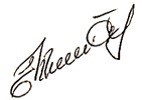 «30» серпня2022 р.Галузь знань …………….…05 Соціальні та поведінкові науки07 Управління та адмініструванняСпеціальність ……………...051 Економіка071 Облік і оподаткування072 Фінанси,  банківська справа та страхування075 Маркетинг242 Туризм291 Міжнародні відносини, суспільні комунікації та регіональні студіїОсвітній рівень…………….магістрСтатус ………………………вибірковаЗагальний обсяг ..………….4 кредити ЄКТС (120 годин)Форма підсумкового контролю Диференційований залікТермін викладання ………..3 чвертьМова викладання …………….українськаДисциплінарні результати навчання (ДРН)Дисциплінарні результати навчання (ДРН)шифр ДРНзмістДРН 1Знати основні поняття та визначення Інтернет-трейдингу. Знати принципи формування валютного курсу, макроекономічні індикатори. ДРН 2Знати принципи фундаментального аналізу та індикатори фундаментального аналізу. Вміти здійснювати графічний аналізДРН 3Знати принципи технічного аналізу та індикатори технічного аналізу. Вміти здійснювати технічний аналізДРН 4Вміти здійснювати прогнозування ринку та управління капіталом. Вид навчальних занятьОбсяг, годиниРозподіл за формами навчання, годиниРозподіл за формами навчання, годиниРозподіл за формами навчання, годиниРозподіл за формами навчання, годиниРозподіл за формами навчання, годиниРозподіл за формами навчання, годиниВид навчальних занятьОбсяг, годиниденнаденнавечірнявечірнязаочназаочнаВид навчальних занятьОбсяг, годиниаудиторні заняттясамостійна роботааудиторні заняттясамостійна роботааудиторні заняттясамостійна роботалекційні601842456практичні601842654лабораторні---семінари---РАЗОМ120368410110ШифриДРНВиди та тематика навчальних занятьОбсяг складових, годиниЛЕКЦІЇ60ДРН 11. Інтернет трейдінг. Основні поняття та визначення10ДРН 1Принципи формування валютного курсу10ДРН 1Макроекономічні індикатори10ДРН 1Технічний аналіз фінансових інструментів10ДРН 22 Фундаментальний аналіз15ДРН 2Принципи фундаментального аналізу15ДРН 2Індикатори фундаментального аналізу15ДРН 2Графічний аналіз15ДРН 33 Технічний аналіз15ДРН 3Принципи технічного аналізу15ДРН 3Індикатори технічного аналізу15ДРН 3Графічний аналіз15ДРН 44 Прогноз поведінки ринку.10ДРН 45. Управління капіталом.10ПРАКТИЧНІ ЗАНЯТТЯ60ДРН 1ДРН  2ДРН  3ДРН  4Комплексне практичне завдання. Інтернет трейдінг на фінансових ринках.60РАЗОМРАЗОМ120РейтинговаІнституційна90…100відмінно / Excellent74…89добре / Good60…73задовільно / Satisfactory0…59незадовільно / FailПОТОЧНИЙ КОНТРОЛЬПОТОЧНИЙ КОНТРОЛЬПОТОЧНИЙ КОНТРОЛЬПІДСУМКОВИЙ КОНТРОЛЬПІДСУМКОВИЙ КОНТРОЛЬнавчальне заняттязасоби діагностикипроцедуризасоби діагностикипроцедурилекціїконтрольні завдання за кожною темоювиконання завдання під час лекційкомплексна контрольна робота (ККР)визначення середньозваженого результату поточних контролів;виконання ККР під час заліку за бажанням студентапрактичніконтрольні завдання за кожною темоювиконання завдань під час практичних занятькомплексна контрольна робота (ККР)визначення середньозваженого результату поточних контролів;виконання ККР під час заліку за бажанням студентапрактичніабо індивідуальне завданнявиконання завдань під час самостійної роботикомплексна контрольна робота (ККР)визначення середньозваженого результату поточних контролів;виконання ККР під час заліку за бажанням студентаОпис кваліфікаційного рівняВимоги до знань, умінь/навичок, комунікації, відповідальності і автономіїПоказникоцінки Знання Знання Знання спеціалізовані концептуальні знання, що включають сучасні наукові здобутки у сфері професійної діяльності або галузі знань і є основою для оригінального мислення та проведення досліджень, критичне осмислення проблем у галузі та на межі галузей знаньВідповідь відмінна – правильна, обґрунтована, осмислена.Характеризує наявність:спеціалізованих концептуальних знань на рівні новітніх досягнень;критичне осмислення проблем у навчанні та/або професійній діяльності та на межі предметних галузей95-100спеціалізовані концептуальні знання, що включають сучасні наукові здобутки у сфері професійної діяльності або галузі знань і є основою для оригінального мислення та проведення досліджень, критичне осмислення проблем у галузі та на межі галузей знаньВідповідь містить не грубі помилки або описки90-94спеціалізовані концептуальні знання, що включають сучасні наукові здобутки у сфері професійної діяльності або галузі знань і є основою для оригінального мислення та проведення досліджень, критичне осмислення проблем у галузі та на межі галузей знаньВідповідь правильна, але має певні неточності85-89спеціалізовані концептуальні знання, що включають сучасні наукові здобутки у сфері професійної діяльності або галузі знань і є основою для оригінального мислення та проведення досліджень, критичне осмислення проблем у галузі та на межі галузей знаньВідповідь правильна, але має певні неточності й недостатньо обґрунтована80-84спеціалізовані концептуальні знання, що включають сучасні наукові здобутки у сфері професійної діяльності або галузі знань і є основою для оригінального мислення та проведення досліджень, критичне осмислення проблем у галузі та на межі галузей знаньВідповідь правильна, але має певні неточності, недостатньо обґрунтована та осмислена 74-79спеціалізовані концептуальні знання, що включають сучасні наукові здобутки у сфері професійної діяльності або галузі знань і є основою для оригінального мислення та проведення досліджень, критичне осмислення проблем у галузі та на межі галузей знаньВідповідь фрагментарна70-73спеціалізовані концептуальні знання, що включають сучасні наукові здобутки у сфері професійної діяльності або галузі знань і є основою для оригінального мислення та проведення досліджень, критичне осмислення проблем у галузі та на межі галузей знаньВідповідь демонструє нечіткі уявлення студента про об’єкт вивчення65-69спеціалізовані концептуальні знання, що включають сучасні наукові здобутки у сфері професійної діяльності або галузі знань і є основою для оригінального мислення та проведення досліджень, критичне осмислення проблем у галузі та на межі галузей знаньРівень знань мінімально задовільний60-64спеціалізовані концептуальні знання, що включають сучасні наукові здобутки у сфері професійної діяльності або галузі знань і є основою для оригінального мислення та проведення досліджень, критичне осмислення проблем у галузі та на межі галузей знаньРівень знань незадовільний<60Уміння/навичкиУміння/навичкиУміння/навичкиспеціалізовані уміння/навички розв’язання проблем, необхідні для проведення досліджень та/або провадження інноваційної діяльності з метою розвитку нових знань та процедур; здатність інтегрувати знання та розв’язувати складні задачі у широких або мультидисциплінарних контекстах;здатність розв’язувати проблеми у нових або незнайомих середовищах за наявності неповної або обмеженої інформації з урахуванням аспектів соціальної та етичної відповідальностіВідповідь характеризує уміння:виявляти проблеми;формулювати гіпотези;розв’язувати проблеми;оновлювати знання;інтегрувати знання;провадити інноваційну діяльність;провадити наукову діяльність95-100спеціалізовані уміння/навички розв’язання проблем, необхідні для проведення досліджень та/або провадження інноваційної діяльності з метою розвитку нових знань та процедур; здатність інтегрувати знання та розв’язувати складні задачі у широких або мультидисциплінарних контекстах;здатність розв’язувати проблеми у нових або незнайомих середовищах за наявності неповної або обмеженої інформації з урахуванням аспектів соціальної та етичної відповідальностіВідповідь характеризує уміння/навички застосовувати знання в практичній діяльності з не грубими помилками90-94спеціалізовані уміння/навички розв’язання проблем, необхідні для проведення досліджень та/або провадження інноваційної діяльності з метою розвитку нових знань та процедур; здатність інтегрувати знання та розв’язувати складні задачі у широких або мультидисциплінарних контекстах;здатність розв’язувати проблеми у нових або незнайомих середовищах за наявності неповної або обмеженої інформації з урахуванням аспектів соціальної та етичної відповідальностіВідповідь характеризує уміння/навички застосовувати знання в практичній діяльності, але має певні неточності при реалізації однієї вимоги 85-89спеціалізовані уміння/навички розв’язання проблем, необхідні для проведення досліджень та/або провадження інноваційної діяльності з метою розвитку нових знань та процедур; здатність інтегрувати знання та розв’язувати складні задачі у широких або мультидисциплінарних контекстах;здатність розв’язувати проблеми у нових або незнайомих середовищах за наявності неповної або обмеженої інформації з урахуванням аспектів соціальної та етичної відповідальностіВідповідь характеризує уміння/навички застосовувати знання в практичній діяльності, але має певні неточності при реалізації двох вимог80-84спеціалізовані уміння/навички розв’язання проблем, необхідні для проведення досліджень та/або провадження інноваційної діяльності з метою розвитку нових знань та процедур; здатність інтегрувати знання та розв’язувати складні задачі у широких або мультидисциплінарних контекстах;здатність розв’язувати проблеми у нових або незнайомих середовищах за наявності неповної або обмеженої інформації з урахуванням аспектів соціальної та етичної відповідальностіВідповідь характеризує уміння/навички застосовувати знання в практичній діяльності, але має певні неточності при реалізації трьох вимог74-79спеціалізовані уміння/навички розв’язання проблем, необхідні для проведення досліджень та/або провадження інноваційної діяльності з метою розвитку нових знань та процедур; здатність інтегрувати знання та розв’язувати складні задачі у широких або мультидисциплінарних контекстах;здатність розв’язувати проблеми у нових або незнайомих середовищах за наявності неповної або обмеженої інформації з урахуванням аспектів соціальної та етичної відповідальностіВідповідь характеризує уміння/навички застосовувати знання в практичній діяльності, але має певні неточності при реалізації чотирьох вимог70-73спеціалізовані уміння/навички розв’язання проблем, необхідні для проведення досліджень та/або провадження інноваційної діяльності з метою розвитку нових знань та процедур; здатність інтегрувати знання та розв’язувати складні задачі у широких або мультидисциплінарних контекстах;здатність розв’язувати проблеми у нових або незнайомих середовищах за наявності неповної або обмеженої інформації з урахуванням аспектів соціальної та етичної відповідальностіВідповідь характеризує уміння/навички застосовувати знання в практичній діяльності при виконанні завдань за зразком65-69спеціалізовані уміння/навички розв’язання проблем, необхідні для проведення досліджень та/або провадження інноваційної діяльності з метою розвитку нових знань та процедур; здатність інтегрувати знання та розв’язувати складні задачі у широких або мультидисциплінарних контекстах;здатність розв’язувати проблеми у нових або незнайомих середовищах за наявності неповної або обмеженої інформації з урахуванням аспектів соціальної та етичної відповідальностіВідповідь характеризує уміння/навички застосовувати знання при виконанні завдань за зразком, але з неточностями60-64спеціалізовані уміння/навички розв’язання проблем, необхідні для проведення досліджень та/або провадження інноваційної діяльності з метою розвитку нових знань та процедур; здатність інтегрувати знання та розв’язувати складні задачі у широких або мультидисциплінарних контекстах;здатність розв’язувати проблеми у нових або незнайомих середовищах за наявності неповної або обмеженої інформації з урахуванням аспектів соціальної та етичної відповідальностіРівень умінь/навичок незадовільний<60КомунікаціяКомунікаціяКомунікаціязрозуміле і недвозначне донесення власних знань, висновків та аргументації до фахівців і нефахівців, зокрема до осіб, які навчаютьсяЗрозумілість відповіді (доповіді). Мова:правильна;чиста;ясна;точна;логічна;виразна;лаконічна.Комунікаційна стратегія:послідовний і несуперечливий розвиток думки;наявність логічних власних суджень;доречна аргументації та її відповідність відстоюваним положенням;правильна структура відповіді (доповіді);правильність відповідей на запитання;доречна техніка відповідей на запитання;здатність робити висновки та формулювати пропозиції;використання іноземних мов у професійній діяльності95-100зрозуміле і недвозначне донесення власних знань, висновків та аргументації до фахівців і нефахівців, зокрема до осіб, які навчаютьсяДостатня зрозумілість відповіді (доповіді) та доречна комунікаційна стратегія з незначними хибами90-94зрозуміле і недвозначне донесення власних знань, висновків та аргументації до фахівців і нефахівців, зокрема до осіб, які навчаютьсяДобра зрозумілість відповіді (доповіді) та доречна комунікаційна стратегія (сумарно не реалізовано три вимоги)85-89зрозуміле і недвозначне донесення власних знань, висновків та аргументації до фахівців і нефахівців, зокрема до осіб, які навчаютьсяДобра зрозумілість відповіді (доповіді) та доречна комунікаційна стратегія (сумарно не реалізовано чотири вимоги)80-84зрозуміле і недвозначне донесення власних знань, висновків та аргументації до фахівців і нефахівців, зокрема до осіб, які навчаютьсяДобра зрозумілість відповіді (доповіді) та доречна комунікаційна стратегія (сумарно не реалізовано п’ять вимог)74-79зрозуміле і недвозначне донесення власних знань, висновків та аргументації до фахівців і нефахівців, зокрема до осіб, які навчаютьсяЗадовільна зрозумілість відповіді (доповіді) та доречна комунікаційна стратегія (сумарно не реалізовано сім вимог)70-73зрозуміле і недвозначне донесення власних знань, висновків та аргументації до фахівців і нефахівців, зокрема до осіб, які навчаютьсяЗадовільна зрозумілість відповіді (доповіді) та комунікаційна стратегія з хибами (сумарно не реалізовано дев’ять вимог)65-69зрозуміле і недвозначне донесення власних знань, висновків та аргументації до фахівців і нефахівців, зокрема до осіб, які навчаютьсяЗадовільна зрозумілість відповіді (доповіді) та комунікаційна стратегія з хибами (сумарно не реалізовано 10 вимог)60-64зрозуміле і недвозначне донесення власних знань, висновків та аргументації до фахівців і нефахівців, зокрема до осіб, які навчаютьсяРівень комунікації незадовільний<60Відповідальність і автономіяВідповідальність і автономіяВідповідальність і автономіяуправління робочими або навчальними процесами, які є складними, непередбачуваними та потребують нових стратегічних підходів;відповідальність за внесок до професійних знань і практики та/або оцінювання результатів діяльності команд та колективів;здатність продовжувати навчання з високим ступенем автономіїВідмінне володіння компетенціями:використання принципів та методів організації діяльності команди;ефективний розподіл повноважень в структурі команди;підтримка врівноважених стосунків з членами команди (відповідальність за взаємовідносини);стресовитривалість; саморегуляція; трудова активність в екстремальних ситуаціях;високий рівень особистого ставлення до справи;володіння всіма видами навчальної діяльності;належний рівень фундаментальних знань;належний рівень сформованості загальнонавчальних умінь і навичок95-100управління робочими або навчальними процесами, які є складними, непередбачуваними та потребують нових стратегічних підходів;відповідальність за внесок до професійних знань і практики та/або оцінювання результатів діяльності команд та колективів;здатність продовжувати навчання з високим ступенем автономіїУпевнене володіння компетенціями відповідальності і автономії з незначними хибами90-94управління робочими або навчальними процесами, які є складними, непередбачуваними та потребують нових стратегічних підходів;відповідальність за внесок до професійних знань і практики та/або оцінювання результатів діяльності команд та колективів;здатність продовжувати навчання з високим ступенем автономіїДобре володіння компетенціями відповідальності і автономії (не реалізовано дві вимоги)85-89управління робочими або навчальними процесами, які є складними, непередбачуваними та потребують нових стратегічних підходів;відповідальність за внесок до професійних знань і практики та/або оцінювання результатів діяльності команд та колективів;здатність продовжувати навчання з високим ступенем автономіїДобре володіння компетенціями відповідальності і автономії (не реалізовано три вимоги)80-84управління робочими або навчальними процесами, які є складними, непередбачуваними та потребують нових стратегічних підходів;відповідальність за внесок до професійних знань і практики та/або оцінювання результатів діяльності команд та колективів;здатність продовжувати навчання з високим ступенем автономіїДобре володіння компетенціями відповідальності і автономії (не реалізовано чотири вимоги)74-79управління робочими або навчальними процесами, які є складними, непередбачуваними та потребують нових стратегічних підходів;відповідальність за внесок до професійних знань і практики та/або оцінювання результатів діяльності команд та колективів;здатність продовжувати навчання з високим ступенем автономіїЗадовільне володіння компетенціями відповідальності і автономії (не реалізовано п’ять вимог)70-73управління робочими або навчальними процесами, які є складними, непередбачуваними та потребують нових стратегічних підходів;відповідальність за внесок до професійних знань і практики та/або оцінювання результатів діяльності команд та колективів;здатність продовжувати навчання з високим ступенем автономіїЗадовільне володіння компетенціями відповідальності і автономії (не реалізовано шість вимог)65-69управління робочими або навчальними процесами, які є складними, непередбачуваними та потребують нових стратегічних підходів;відповідальність за внесок до професійних знань і практики та/або оцінювання результатів діяльності команд та колективів;здатність продовжувати навчання з високим ступенем автономіїЗадовільне володіння компетенціями відповідальності і автономії (рівень фрагментарний)60-64управління робочими або навчальними процесами, які є складними, непередбачуваними та потребують нових стратегічних підходів;відповідальність за внесок до професійних знань і практики та/або оцінювання результатів діяльності команд та колективів;здатність продовжувати навчання з високим ступенем автономіїРівень відповідальності і автономії незадовільний<60